ПРОФЕСИОНАЛНА ГИМНАЗИЯ ПО ТУРИЗЪМ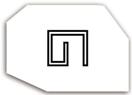 гр.Самоков, п.к.2000, ул. „Софийско шосе” №18, Директор-тел/факс: 0722/66427; web site:www.pgtsamokov.org; e-mail:pgtsamokov@abv.bgИзх. №.............................г-н/г-жа ...................................адрес: ....................................ул./кв. .....................................УВЕДОМИТЕЛНО ПИСМОУВАЖАЕМИ РОДИТЕЛИ,Информирам Ви, че съгласно Закона за предучилищно и училищно образование чл. 173. ал. (2) т .2 Ученик се отписва от училището, когато се обучава в дневна форма и не е посещавал училище по неуважителни причини за период, по-дълъг от два месеца.В тази връзка Ви уведомявам, че синът/дъщеря Ви ............................................................................................................................................................, ученик в ПГ по туризъм – Самоков ........ клас, за периода ....................................................20....... година има присъствия в .......... дни и отсъствия ........................ , за които не е представил извинителна бележка.ДИРЕКТОР:	/Борислава. Хаджийска/